Расписание на новый учебный год 2020-2021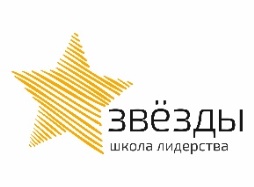 Успешный путь:1) группа 6-7 лет пн, ср 18:00-20:002) группа 6-7 лет пн, ср 15:45-17:45,3) группа 5-6 лет вт, чт 18:00-20:00Я лидер:2-5 класс вс 14:10-16:10Скорочтение:1 гр 2,3 кл пн, чт 9:45-10:452) 2 гр 2,3,4 кл ср, пт 14:00-15:003) 3 гр 1 кл ср 18:15-19:15, вс 9:00-10:00Умным быть модно:Вс 12:00-14:00Математика и логика1 гр вт, пт 9:45-10:452 гр пн, чт 16:30-17:30Юный грамотей1гр пн, пт 8:30-9:302 гр пн, чт 15:15-16:153 гр вс 10:00-12:00